校園位置圖—國際會議廳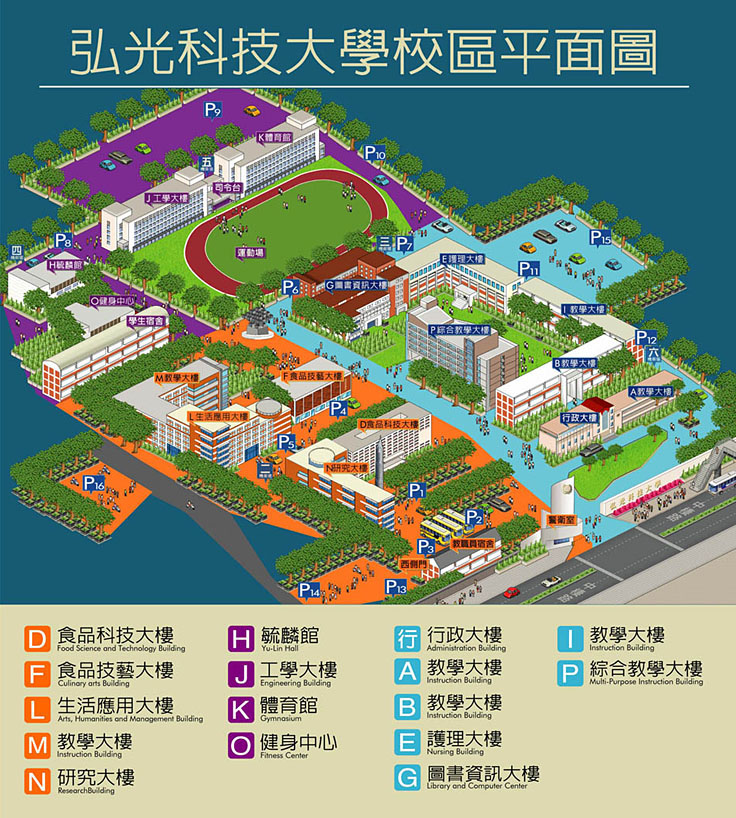 